LISA WALDENCOFOUNDER, GOOD COMPANY CONSULTING & FUTURE OF WORK EXPERTLisa X. Walden is a speaker, strategist, and consultant dedicated to helping businesses create authentic, empowering workplaces that don’t inspire the dreaded Sunday scaries. Her presentations deliver action-oriented insights that help people better connect, collaborate, and communicate.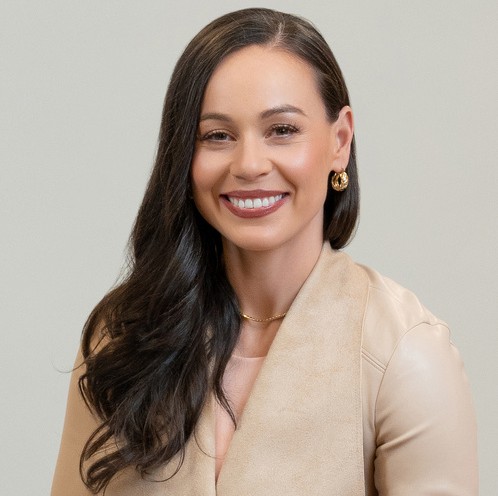 As co-founder of Good Company Consulting, her work is centered on the (strangely revolutionary) concept that people and strategy don’t have to be mutually exclusive. She takes a holistic approach to workplace strategy, keeping human beings - arguably the most valuableresources - at front and center. Lisa Walden’s speeches focus on how to maintain thriving cultures, best-practices for mindful communication practices, and tactics for nurturing the single most important component of a healthy work environment—trust.Walden has worked with a broad range of clients and organizations, ranging from architects, to finance, real estate, and hospitality. In her speeches, Lisa strives to inspire mindset shifts by presenting valuable, research-based insights in a way that resonates, engages, and entertains. She weaves in stories, statistics, case studies, and some good old-fashioned self-deprecating humor into each and every one of her presentations.Lisa Walden is the co-author of Managing Millennials for Dummies and is deep in the trenches of planning her next book. She is a voracious consumer of all business-related books, podcasts, magazines, and think pieces.Executive Speakers Bureau • brandy@executivespeakers.com